   
COMIENZO: JUEVES  2 DE MAYO.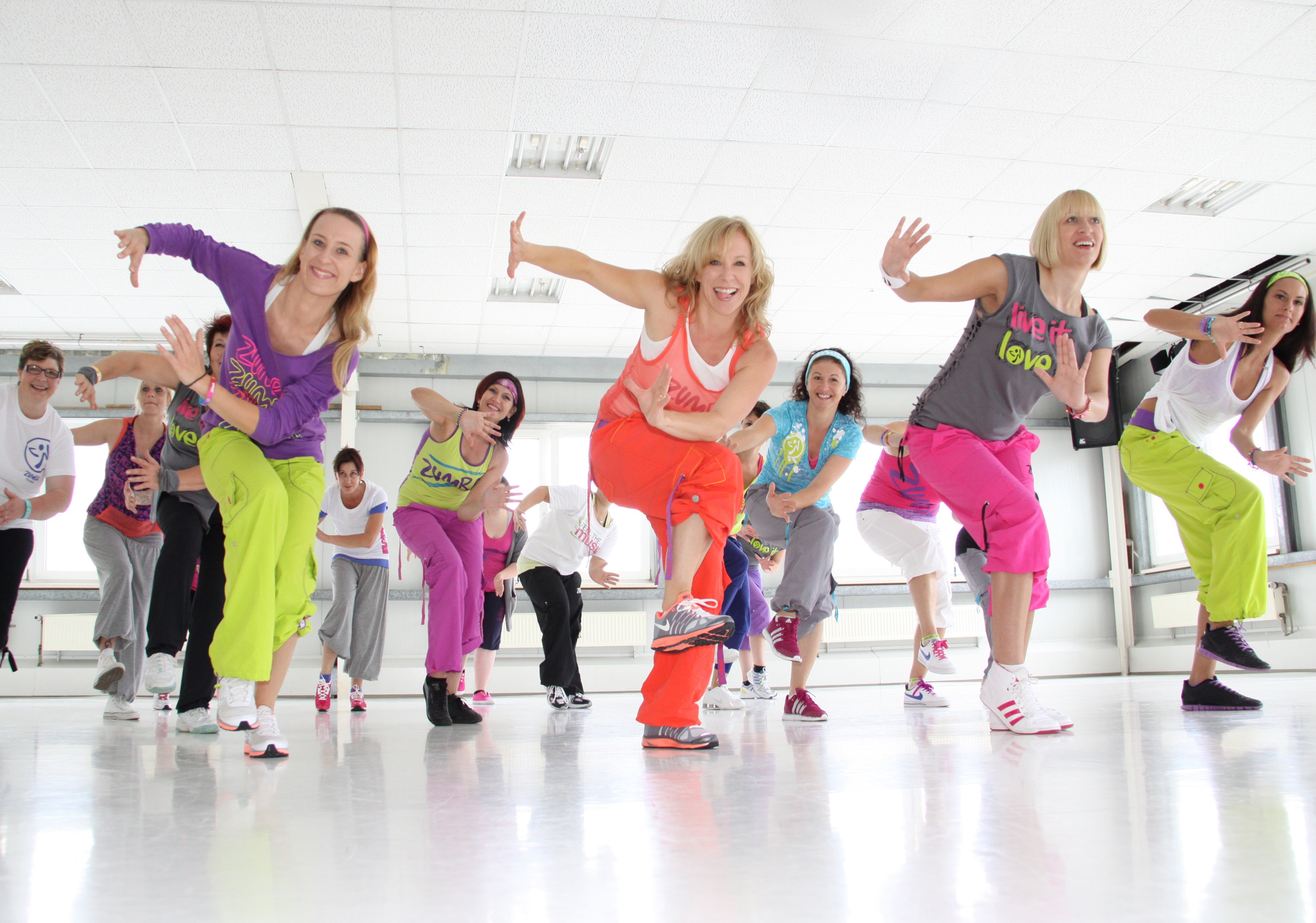 MARTES Y JUEVES DE 19:50 A 20:50 hPRECIO: 10 EUROS,  CADA  2 MESES.INSCRIPCIONES EN EL AYUNTAMIENTO DE BARBAÑO    			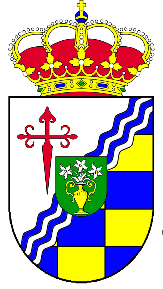 